（本申请书连同附件材料双面打印，装订后盖骑缝章）（装订要求：胶装，本封面为胶装封面）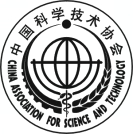 深圳市科协海外智力为国服务行动计划工作站申请书申请单位：	                        （盖章）           单位负责人：                  联系电话：               联  系  人：                  联系电话：               申报时间：	           年    月    日                   深圳市科学技术协会制2022年填 报 说 明一、“申请单位”指建立深圳海智计划工作站并承担工作站工作任务的单位。二、申请表中所有内容均应填写完整，如内容没有的应当填写“无”，不得留有空白。三、申请表中“项目概述”主要包括：1.设立工作站的基础条件；2.设立工作站的优势；3.工作计划；4.工作站预期目标等（1000字以内）。四、申请表中“工作站资金情况”指拟建站单位本身配套的年度专项工作经费。承诺书 深圳市科学技术协会： 　　本单位郑重承诺：我单位所提交的深圳市海智工作站申请表及相关申报材料真实、准确、可靠，我单位对其真实性负全部责任。若申报材料中有虚假、伪造或其它违规情况，本单位将自愿取消申报资格，并承担由此所带来的所有法律后果。     特此承诺。          单位法定代表人（委托人）：        （加盖单位公章）                               年   月   日 本申请所附材料清单备注：1、建站计划书应包括四个方面内容：（1）单位简介（基本情况、组织架构、体系建设、制度建设、人才队伍建设、研发情况、目前取得的主要成果、技术创新的引领作用等）；（2）建站目的及意义；（3）建站优势、保障条件；（4）工作计划和预期目标等。2、营业执照、法人身份证、审计报告等附件材料均需加盖公章。3、海外人才及团队联系情况可包括联系的海外团体、专家简介，过往与海外团体签订的战略合作协议、专家聘任协议、引入海外项目介绍及孵化协议等。编号：收件日期：收件人：申请单位名称工作站名称中国科协海智计划广东（深圳）基地海智工作站中国科协海智计划广东（深圳）基地海智工作站中国科协海智计划广东（深圳）基地海智工作站工作站地址工作站联系人及职务联系电话电子信箱网址机构性质国企    民营企业  外资企业  中外合资   其他国企    民营企业  外资企业  中外合资   其他国企    民营企业  外资企业  中外合资   其他机构类别产业园  科研院所  高新技术企业  规模以上企业 协会    高校      其他产业园  科研院所  高新技术企业  规模以上企业 协会    高校      其他产业园  科研院所  高新技术企业  规模以上企业 协会    高校      其他工作站概述工作站概述工作站概述工作站概述项目保障条件情况办公场地：□有，   平方米            □没有项目保障条件情况工作经费：□有，   万元              □没有项目保障条件情况工作机构：□有，（名称：        ）    □没有项目保障条件情况专(兼)职工作人员：□有，  人         □没有填表单位意见负责人（签字）：          职务：               单位公章                                            年    月   日深圳市科技交流服务中心评审意见经办人（签字）：            负责人（签字）：                                         单位公章                                         年    月    日深圳市科学技术协会意见经办人（签字）：            负责人（签字）：                                         单位公章                                         年    月    日序号附件名称是否必备材料备注1建站计划书是2营业执照复印件是3单位法定代表人身份证复印件是4上年度审计报告是5海智工作站管理团队情况介绍是6海外人才及团队联系情况是7其他材料否